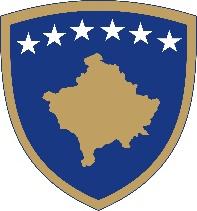 Republika e KosovësRepublika Kosova - Republic of KosovoQeveria - Vlada - GovernmentZyra e Kryeministrit - Ured Premijera - Office of the Prime Minister Br.    /20222  Dana: 01.11.2022.Predsedavajući i kopredsedavajući Saveta za sprovođenje Vladine strategije za saradnju sa civilnim društvom 2019-2023. na osnovu Odluke Vlade Republike Kosovo br. 05/96, od 02.04.2019. imajući u vidu Poslovnik o radu Saveta za sprovođenje Strategije Vlade za saradnju sa civilnim društvom 2019-2023. i u cilju sprovođenja Strategije Vlade za saradnju sa civilnim društvom 2019-2023. kao i Akcionog plana za njeno sprovođenje, donose sledeću: O D L U K U 
ZA OSNIVANJE RADNIH EKIPA ZA SAVET ZA SARADNJU VLADE SA CIVILNIM DRUŠTVOM Radne ekipe se formiraju u cilju obezbeđivanja realizacije mandata Saveta za saradnju Vlade sa civilnim društvom (u daljem tekstu Savet), kako bi pomogli u njegovom radu i obezbedili efikasno funkcionisanje Saveta.Radne ekipe će u svom sastavu imati članove Saveta, jednog predstavnika Kancelarije za dobro upravljanje/Kancelarije premijera, predstavnike javnih institucija i OCD i druge stručnjake čiji delokrug odgovara relevantnim strateškim ciljevima.Broj članova svake radne ekipe, po potrebi, utvrđuje Savet, u koordinaciji sa svim ostalim relevantnim učesnicima stranama.Osnivaju se četiri radne ekipe (u daljem tekstu, Ekipe) u okviru Saveta, konkretno po jedna ekipa za svaki strateški objektiv. Ekipe se sastaju šest (6) puta godišnje, na redove sastanke. Prema potrebi, oni mogu da održavaju i dodatne sastanke.Tokom rada ekipe će se pridržavati pravila i procedura predviđeni prema Poslovniku Saveta. Svaka ekipa bira Koordinatora/ku, koji/koja će voditi i koordinirati njen rad. Koordinatori će biti predstavnici NVO- članovi/članice  Saveta.Koordinator/ka ekipe: Koordinatora biraju članovi ekipe;  Saziva sastanke ekipe; Zastupa i upravlja rad ekipe;Rukovodi aktivnosti ekipe i njenih članova u cilju ispunjavanja zadataka i obaveza ekipe, u okviru delokruga Saveta; Predlaže korektivne mere u slučajevima kada se zaključci Saveta ne sprovode;       8.6. Stara se o pripremi i podnošenju Savetu Godišnjeg plana rada tima;       8.7. Obaveštava Savet o radu ekipe.Sve ekipe na svojim sastancima izveštavaju o dostignućima, izazovima, kao i pripremaju listu zadataka i obaveza za naredni period. O njima se izveštava Savet preko koordinatora radnih ekipa, u saradnji sa KDU/KP  i CiviKos-a.U cilju obezbeđivanja  uspešnosti rada ekipa i njihove efikasnosti, koordinatori će voditi evidenciju o učešću i angažovanju svakog od članova radnih ekipa. Rad ekipa će se odvijati u punom dogovoru i koordinaciji  sa Kancelarijom za dobro upravljanje, Platformom CiviKos i članovima radnih ekipa.Koordinator/ka ekipe, u saradnji sa Kancelarijom za dobro upravljanje/Kancelarijom premijera, odgovoran/na je za izradu zapisnika, izveštaja i drugih dokumenata neophodnih za ispunjavanje mandata Saveta, u skladu sa Poslovnikom o radu Saveta  i da na redovnim sastancima Saveta izveštava o radu ekipe.Ekipe, po potrebi, mogu pozvati da učestvuju u njihovom radu i drugi predstavnici institucija, OCD i stranih organizacija i lica koja nisu članovi Saveta, ali su stručnjaci u relevantnim oblastima za delokrug te ekipe.Sekretarijat Saveta pomaže ekipama tokom njihovog rada. Sve institucije, uključene u ovaj proces, dužne su da dostave podatke koje traže koordinatori ekipa i Sekretarijat Saveta.Ekipe, preko koordinatora, predlažu Savetu preduzimanje mera za sprovođenje planova rada i drugih mera za ispunjavanje mandata Saveta.Koordinatori ekipa koji iz opravdanih razloga ne mogu da prisustvuju sastanku ekipe, dužni su da preko Kancelarije za dobro upravljanje/Kancelarije premijera, obaveste ekipu i blagovremeno delegiraju rukovođenje sastanka drugom članu ekipe.Članovi Saveta iz OCD mogu se dobrovoljno odrediti da budu deo radnih ekipa. Oni mogu biti deo više od jedne ekipe.Generalni sekretari resornih ministarstava dužni su da odrede jednog člana iz svojih institucija u relevantnu ekipu, po relevantnosti.Članovi ekipe, koji ne mogu da prisustvuju sastancima, mogu dostavljati svoja mišljenja i predloge u pisanoj formi za materijale na dnevnom redu sednice.Prestanak mandata za učešće u ekipi je zbog neopravdanog izostanka sa sastanaka ekipe više od tri sastanka uzastopno u toku godine.Prilog: Sastav radne ekipeEkipa za strateški objektiv I ” Učešće civilnog društva u izradi politika” je u sledećem sastavu:Članovi prve ekipe: Dren Puka, Kosovska fondacija za civilno društvo (KCSF), koordinator prve ekipe;Valmira Rashiti- Mreža žena Kosova, član;  Sadri Rrmoku- Kosovski Institut za lokalnu samoupravu- KLGI, član;Jeton Krasniqi- Vizioni i Shekullit 21, član; Aurela Kadriu -Initiative for Kosova Community, članTrendeline Dreshaj, Kancelarija premijera /Kancelarija za dobro upravljanje, član;Artan Çollaku, Kancelarija premijera/Kancelarija za koordinaciju Procesa Stabilizacije-Pridruživanja, član; Alberita Hyseni, Kancelarija premijera/Pravna kancelarija, član;Ibadete Mehmeti, Kancelarija premijera /Kancelarija za strateško planiranje, član;Mirlinda Lushtaku, Kancelarija premijera / Koordinacioni sekretarijat Vlade, član;Manushaqe Muçaj, MALV/Departman za evropske integracije i koordiniranje politika, član; Bajram Kosumi, Ministarstvo unutrašnjih poslova/Departman za registraciju NVO, član; Enver Haxhijaj, Ministarstvo unutrašnjih poslova/Kosovski Instituti za javnu administraciju, član;Saranda Kryeziu, Kancelarija premijera /Kancelarija za dobro upravljanje, član;Ismet Cakiqi, Kancelarija premijera /Kancelarija za odnose sa javnosti, član ;Ylli Bekaj- Kancelarija premijera Administrativna kancelarija, član; Ekipa za strateški objektiv II ”Poboljšanje institucionalnog okvira za finansiranje održivosti programa i projekta OCD, od javnog interesa“ je u sledećem sastavu: Članovi druge ekipe: Avdyl Gashi- Omladinski centar  Drenas QRD, Koordinator druge ekipe; Ekrem Bajrami- Initiative for Kosova Community, član;Alutrim Dermaku-General Youth Education of Kosovo-GYEK, član; Lura Limani- Kosova Foundation for Open  Society –KFOS, član;  Qendrim Hoxha- LDA Ballkan, član; Aurela Kadriu -Initiative for Kosova Community, članArianit Jashari- Access, član;Adile Shaqiri, Ministarstvo za finansije, rad i transfere/ Departman za socijalno blagostanje, član; Florim Canolli, Kancelarija premijera/Kancelarija za saradnju i razvoj, član; Trendeline Dreshaj, Kancelarija premijera/Kancelarija za dobro upravljanje, član;Alberita Hyseni, Kancelarija premijera/Pravna kancelarija, član;Saranda Kryeziu, Kancelarija premijera / Kancelarija za dobro upravljanje, član;Vera Rexhepi- Kancelarija premijera /Kancelarija za strateško planiranje, član;Elmedina Bajgora- Ministarstvo za finansije, rad i transfere /Pravna kancelarija, član; Qerim Berisha – Kancelarija premijera /Kancelarija za budžet i finansije, član; Arben Musliu – Kancelarija premijera / Kancelarija za odnose sa javnosti, član;Lulzim Ahmeti- MINT- Kancelarija za odnose sa javnosti, član;Manushaqe Muçaj,-MALV/Departman za integracije.25. Ekipa za strateški objektiv III ”Razvoj prakse i procedura za ugovaranje sa OCD za pružanje javnih usluga” u sledećem sastavu:  Članovi treće ekipe: Vlorian Molliqaj- Action for Mothers and Children, Koordinator treće ekipe; Alutrim Dermaku- General Youth Education of Kosovo-GYEK, član;   Ekrem Bajrami- Initiative for Kosova Community, član;  Jeton Krsaniqi- Vizioni i Shekullit 21, član; Valmira Rashiti- Mreža žena Kosova , član; Avdyl Gashi-Omladinski centar Drenas QRD, član; Qendrim Hoxha- LDA Balkan, član; Elmedina Bajgora- Ministarstvo za finansije, rad i transfere/ Pravno odeljenje , član;  Adile Shaqiri – Ministarstvo za finansije, rad i transfere / Departman socijalnog blagostanja, član; Bajram Kosumi – Ministarstvo unutrašnjih poslova / Departman za registraciju NVO, član; Vera Rexhepi- Kancelarija premijera / Kancelarija za strateško planiranje, član; Alberita Hyseni, – Kancelarija premijera / Pravna kancelarija, član;Saranda Kryeziu- Kancelarija premijera / Kancelarija za dobro upravljanje, član; 26. Ekipa za strateški objektiv  IV ” Povećanje i promovisanje voluntarizma za programe od javnog interesa” u sledećem sastavu:Članovi četvrte ekipe:Abetare Gojani, Ipko Foundation Koordinator četvrte ekipe Avdyl Gashi- Omladinski centar Drenas QRD, član;  Xhevat Bajrami-Ministarstvo za kulturu, omladinu i sport/ Departman omladine, član; Trendeline Dreshaj- Kancelarija premijera / Kancelarija za dobro upravljanje, član;Valbona Fetahu - Kancelarija premijera / Pravna kancelarija, član;Ismet Cakiqi – Kancelarija premijera / Kancelarija za komunikaciju sa javnošću, član;Ibadete Mehmeti – Kancelarija premijera / Kancelarija za strateško planiranje, član;Ekrem Ahmeti – Kancelarija premijera / Koordinacioni sekretarijat Vlade, član;Bajram Kosumi – Ministarstvo za unutrašnje poslove/ Departman za registraciju NVO, član;g. Arben Krasniqi , zam. Generalnog sekretara Kancelarije premijera, predsedavajući Saveta;gđa. Donika Emini, Platforma CiviKos, Kopredsedavajuća  Saveta:Oduku dostaviti:Generalnom sekretaru Kancelarije premijera; Platformi CiviKos;Koordinatorima radnih ekipa Saveta; Članovi Saveta; Članovi ekipa; Arhivi Kancelarije premijera..